Appendix 4- Figure A4: Acceptability curves of intervention strategies vs. placebo using different effectiveness criteria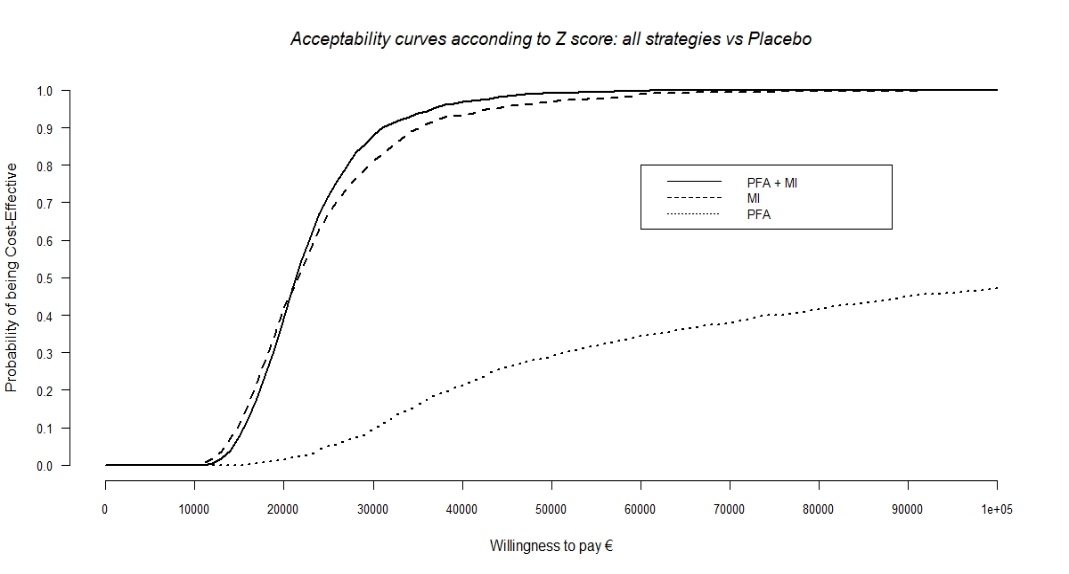 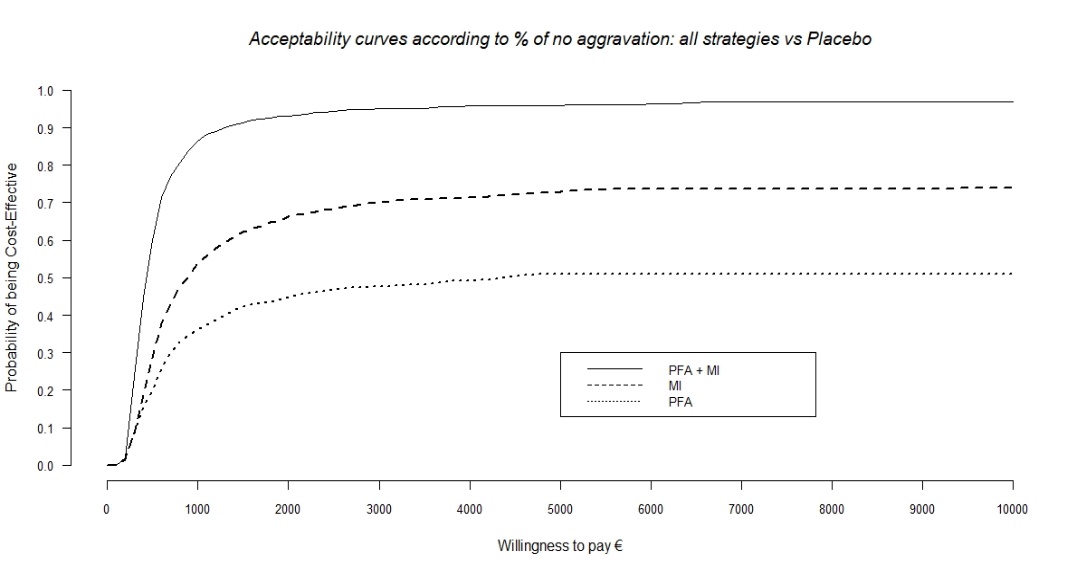 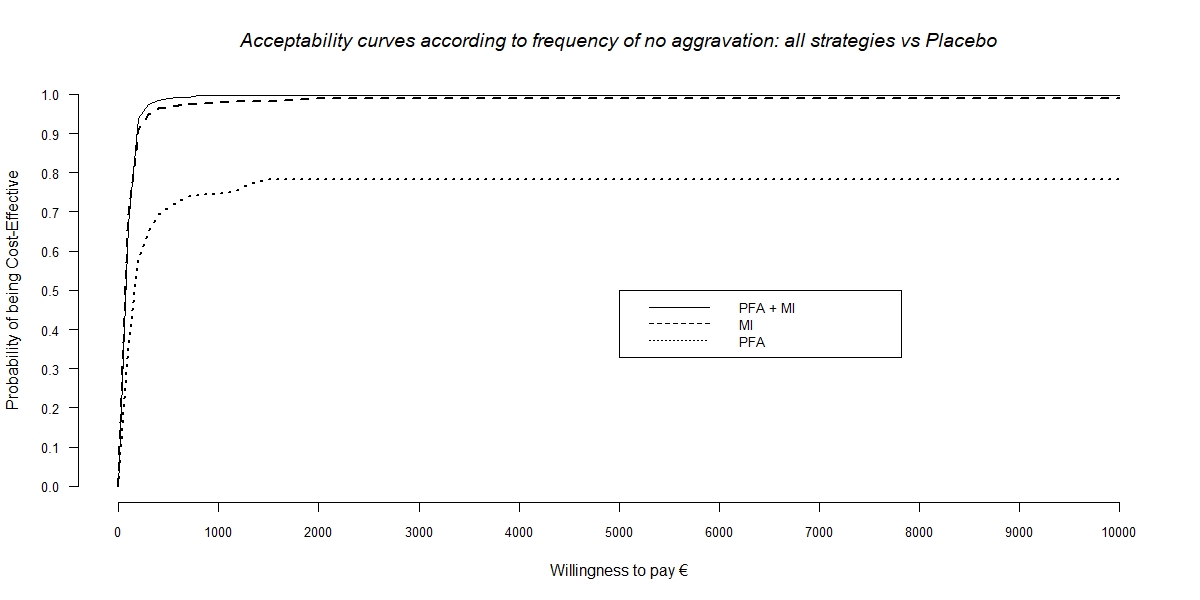 